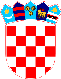 REPUBLIKA HRVATSKA VUKOVARSKO SRIJEMSKA ŽUPANIJA OPĆINA TOVARNIK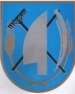  OPĆINSKO VIJEĆE KLASA: 024-08/22-01/64URBROJ: 2196-28-02-22-1Tovarnik, 21. prosinca 2022.Na temelju čl. 49. st. 4. Zakona o poljoprivrednom zemljištu (NN 20/18, 115/18, 98/19 i 57/22) i članka 31. Statuta Općine Tovarnik („Službeni vjesnik“ Vukovarsko-srijemske županije br. 3/22), Općinsko vijeće Općine Tovarnik na svojoj 13. sjednici, održanoj 21. prosinca 2022. godine, d o n o s i:Odlukuo drugim izmjenama i dopunama Programa  korištenja sredstava ostvarenih od prodaje, zakupa i dugogodišnjeg zakupa poljoprivrednog zemljištau vlasništvu RH za 2022. godinuČlanak 1.Čl. 2. Programa utroška sredstava od poljoprivrednog zemljišta za 2022. godinu, KLASA: 021-05/21-03/09; URBROJ: 2188/12-04-21-7 od 20. prosinca 2021. godine, mijenja se i glasi:„Program korištenja sredstava ostvarenih od prodaje, zakupa i dugogodišnjeg zakupa poljoprivrednog zemljišta u vlasništvu RH za 2022. godinu iznosi 1.684.333,99 kn.“Članak 2.Ostale odredbe Programa ostaju nepromijenjene.Članak 3.Ovaj Program stupa na snagu osmi dan od objave u „Službenom vjesniku“ Vukovarsko-srijemske županije. PREDSJEDNIK OPĆINSKOG VIJEĆADubravko Blašković                                                                       